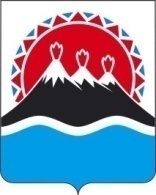 МИНИСТЕРСТВО ТУРИЗМАКАМЧАТСКОГО КРАЯПРИКАЗ № [Номер документа]Об организации и проведении обязательной аттестации экскурсоводов (гидов)и гидов-переводчиков, осуществляющих деятельность на территории Камчатского краяВ соответствии со статьей 4.4 Федерального закона «Об основах туристской деятельности в Российской Федерации», Постановлением Правительства Российской Федерации от 07.05.2022 № 833 «Об утверждении Положения об аттестации экскурсоводов (гидов), гидов-переводчиков»ПРИКАЗЫВАЮ:1. Создать аттестационную комиссию по проведению аттестации экскурсоводов (гидов), гидов-переводчиков, осуществляющих деятельность на территории Камчатского края (далее – Комиссия). 2. Утвердить:1) положение о Комиссии согласно приложению № 1 к настоящему приказу; 2) состав Комиссии согласно приложению № 2 к настоящему приказу;3) форму нагрудной идентификационной карточки экскурсовода (гида) или гида-переводчика, осуществляющих деятельность на территории Камчатского края, согласно приложению № 3 к настоящему приказу.3. Контроль за исполнением настоящего приказа возложить на Заместителя Министра туризма Камчатского края - начальника отдела программ, мониторинга и анализа туристической деятельности С.В. Пегову.4. Настоящий приказ вступает в силу с 01.09.2022 и действует по             31.08.2028.Положение об аттестационной комиссии по проведению аттестации экскурсоводов (гидов), гидов-переводчиков, осуществляющих деятельностьна территории Камчатского края (далее – Положение)1. Настоящее Положение определяет правила работы и порядок формирования аттестационной комиссии по проведению аттестации экскурсоводов (гидов), гидов-переводчиков, осуществляющих деятельность на территории Камчатского края (далее – Комиссия). 	2. Аттестация проводится Комиссией в отношении граждан Российской Федерации, если иное не предусмотрено международными договорами Российской Федерации, для подтверждения их соответствия требованиям к экскурсоводам (гидам), гидам-переводчикам (далее – соискатели).3. Комиссия в своей деятельности руководствуется законодательством Российской Федерации и Камчатского края, Постановлением Правительства Российской Федерации от 07.05.2022 № 833 «Об утверждении Положения об аттестации экскурсоводов (гидов), гидов-переводчиков» (далее – Постановление Правительства РФ от 07.05.2022 № 833), настоящим Положением.4. Аттестация включает:а) рассмотрение представленных соискателями документов;б) квалификационный экзамен по проверке наличия у соискателей знаний и навыков в области, соответствующей профилю работы экскурсовода (гида) или гида-переводчика (далее - квалификационный экзамен).5. Комиссия осуществляет следующие функции: а) принимает квалификационные экзамены у соискателей;б) принимает решение об аттестации или об отказе в аттестации;в) формирует вопросы для квалификационного экзамена и направляет их для утверждения в Министерство туризма Камчатского края (далее – Министерство).Для осуществления всесторонней оценки знаний и умений соискателей, в том числе оценки владения иностранным языком (иностранными языками), Комиссия вправе привлекать экспертов в соответствующей области.Для осуществления оценки знаний и умений глухих и слабослышащих соискателей Комиссия привлекает экспертов, владеющих жестовым языком, и (или) переводчиков жестового языка.Соискатели должны соответствовать требованиям, установленным Федеральным законом «Об основах туристской деятельности в Российской Федерации», а также специальным требованиям (критериям), указанным в пункте 4 Постановления Правительства РФ от 07.05.2022 № 833.6. Состав Комиссии утверждается в соответствии с приложением № 2 к настоящему приказу. 7. В состав Комиссии могут входить представители исполнительных органов государственной власти Камчатского края, представители организаций, представляющих профессиональные сообщества туроператоров, турагентов, экскурсоводов (гидов) и (или) гидов-переводчиков, образовательных организаций, которые осуществляют подготовку экскурсоводов (гидов) и (или) гидов-переводчиков, организаций, осуществляющих туристскую деятельность, музеев и иных объектов показа, научных и некоммерческих организаций в сфере культуры, истории, краеведения, искусствоведения, централизованных религиозных организаций и (или) религиозных организаций, входящих в их структуру. Камчатского края.8. Комиссия состоит из председателя Комиссии, заместителя председателя Комиссии, секретаря Комиссии и иных членов Комиссии. Комиссия осуществляет свою деятельность в форме заседаний.  Кворум для проведения заседания Комиссии составляет не менее половины от общего числа ее членов.Решение об аттестации экскурсовода (гида) или гида-переводчика принимается Комиссией большинством голосов от числа членов комиссии, присутствующих на ее заседании.  При равенстве числа голосов членов комиссии голос председателя комиссии является решающим.Заседания Комиссии проводятся не реже одного раза в квартал. В случае необходимости могут проводиться внеочередные заседания Комиссии.9. Председателем Комиссии является Министр туризма Камчатского края или по его решению Заместитель Министра - начальник отдела программ, мониторинга и анализа туристической деятельности. 10. Председатель Комиссии: 1) принимает решение о дате, времени и месте проведения заседания Комиссии;2) председательствует на заседаниях Комиссии; 3) организует работу Комиссии и осуществляет ее общее руководство. 11. Заместитель председателя Комиссии выполняет поручения председателя Комиссии, а в случае отсутствия председателя Комиссии осуществляет его полномочия. 12. Члены Комиссии принимают персональное участие в заседании Комиссии.13. Секретарь Комиссии:1) уведомляет членов Комиссии о дате, месте и времени проведения заседания Комиссии;2) обеспечивает ознакомление членов Комиссии с материалами, представляемыми для обсуждения на заседаниях Комиссии; 3) подготавливает проект протокола о результатах проведения аттестации (далее – Протокол) и представляет его членам Комиссии; 4) передает протокол об итогах аттестации для размещения на официальном сайте Министерства в телекоммуникационной сети «Интернет» и уведомления соискателей. 14. Для проведения аттестации экскурсовода (гида), гида-переводчика, предполагающих оказывать услуги на национальных туристских маршрутах и (или) туристских маршрутах, проходящих по территориям двух и более субъектов Российской Федерации, Комиссия привлекает к участию в проведении аттестации, в том числе посредством видео-конференц-связи, не менее одного члена аттестационной комиссии каждого субъекта Российской Федерации, указанного в заявлении об аттестации. Привлеченные члены Комиссии из субъектов Российской Федерации принимают участие в принятии решения об аттестации экскурсовода (гида), гида-переводчика.15. Для прохождения аттестации соискатель представляет в Министерство заявление с приложением документов, указанных в пункте 13 Постановления Правительства РФ от 07.05.2022 № 833 (далее - заявление).Соискатели могут подать заявление по адресу: 683017, г. Петропавловск-Камчатский, Северо-Восточное шоссе, д. 27, а также посредством электронной почты: travel@kamgov.ru.Министерство рассматривает заявление и прилагаемые к нему документы в течение 3 рабочих дней со дня их поступления и по результатам их рассмотрения принимает решение о допуске или об отказе в допуске соискателя к прохождению квалификационного экзамена.16. Основаниями для отказа в допуске соискателя к прохождению квалификационного экзамена являются:а) несоответствие соискателя требованиям, указанным в пункте 4 Постановления Правительства РФ от 07.05.2022 № 833;б) представление документов и сведений, указанных в пунктах 11 и 13 Постановления Правительства РФ от 07.05.2022 № 833, не в полном объеме.17. Министерство уведомляет соискателя о принятом решении в виде электронного документа, подписанного усиленной квалифицированной электронной подписью, через сеть «Интернет» или посредством Единого портала в день принятия такого решения.Уведомление о допуске соискателя к прохождению квалификационного экзамена содержит информацию о принятом решении, фамилию, имя и отчество (при наличии) соискателя, информацию о дате, месте и времени проведения квалификационного экзамена.18. В случае если соискатель не может по уважительной причине пройти в установленный срок квалификационный экзамен, ему предоставляется возможность (по его заявлению, оформленному в виде электронного документа, подписанного усиленной неквалифицированной электронной подписью, представленному через сеть «Интернет» или посредством Единого портала) сдать квалификационный экзамен в иное время, но не позднее 10 рабочих дней со дня, установленного для проведения квалификационного экзамена.Заявление соискателя с указанием причины невозможности прибытия для прохождения квалификационного экзамена представляется в Министерство не позднее 2 рабочих дней до дня прохождения квалификационного экзамена, указанного в уведомлении о допуске к квалификационному экзамену. При этом соискателю направляется новое уведомление Министерства о допуске к прохождению квалификационного экзамена с указанием даты, времени и места его проведения.19. Уведомление об отказе в допуске соискателя к прохождению квалификационного экзамена содержит информацию о принятом решении, фамилию, имя и отчество (при наличии) соискателя, а также основания для отказа в допуске соискателя к прохождению квалификационного экзамена.20. Комиссия принимает квалификационный экзамен. Комиссия устанавливает сроки проведения квалификационных экзаменов. Информацию о сроках проведения квалификационных экзаменов Министерство размещает на своем сайте в сети «Интернет» не менее чем за 30 календарных дней до дня начала проведения квалификационных экзаменов.21. Квалификационный экзамен проводится при личном присутствии соискателя или посредством видео-конференц-связи (при наличии информации о таком намерении в заявлении соискателя).22.Квалификационный экзамен проводится в форме тестирования и практического задания. Допускается проведение указанных этапов квалификационного экзамена раздельно, в том числе в разные дни.23. При проведении квалификационного экзамена Комиссия руководствуется перечнем вопросов тестирования и практических заданий, который утверждается Министерством по предложению Комиссии и размещается на официальном сайте Министерства в сети «Интернет» для ознакомления (без взимания платы).24. Соискатель допускается к выполнению практического задания при удовлетворительном результате тестирования.Соискатели, имеющие стаж работы в качестве экскурсовода (гида) или гида-переводчика не менее 3 лет, допускаются к выполнению практического задания без прохождения тестирования.25. Проведение каждого из этапов квалификационного экзамена должно быть зафиксировано с помощью средств видео- и аудиозаписи (далее - видеозапись) на видеоносителях со звуком с учетом соблюдения требований законодательства Российской Федерации в сфере защиты персональных данных.Видеозапись процедуры квалификационного экзамена, полученная в ходе проведения квалификационного экзамена, включает в себя идентификацию соискателя (представление соискателя с демонстрацией документа, удостоверяющего личность), представление членов Комиссии и экспертов, принимающих участие в процедуре квалификационного экзамена, определение даты и места проведения каждого из этапов квалификационного экзамена.26. Тестирование осуществляется в письменной форме или с применением компьютерной программы.Тест содержит 30 вопросов, случайно выбранных из перечня тестовых вопросов. В ходе тестирования соискателю необходимо выбрать один ответ на каждый тестовый вопрос из нескольких предложенных вариантов.При прохождении аттестации экскурсоводов (гидов), гидов-переводчиков, оказывающих услуги на национальных туристских маршрутах и (или) туристских маршрутах, проходящих по территориям 2 и более субъектов Российской Федерации, перечень вопросов для тестирования включает тестовые вопросы, утвержденные Министерством и уполномоченными органами соответствующих субъектов Российской Федерации. В случае если соискатель имеет аттестат экскурсовода (гида) или гида-переводчика, выданный уполномоченным органом субъекта Российской Федерации, по территории которого проходят национальный туристский маршрут и (или) туристский маршрут, проходящий по территориям 2 и более субъектов Российской Федерации, вопросы по такому субъекту Российской Федерации в перечень вопросов для тестирования не включаются.27. Время выполнения тестирования составляет 2 часа. Тестирование проводится на русском языке.Результат тестирования признается удовлетворительным, если соискатель в ходе тестирования ответил верно не менее чем на 23 тестовых вопроса. В остальных случаях результат прохождения тестирования признается неудовлетворительным.Соискатель, получивший неудовлетворительную оценку в ходе тестирования, не допускается к практическому заданию, а результат прохождения квалификационного экзамена признается неудовлетворительным, о чем делается отметка в протоколе.При успешной сдаче тестирования положительная оценка считается действительной в течение 2 месяцев со дня проведения тестирования.28. Соискатель, допущенный к практическому заданию, в присутствии членов аттестационной комиссии выбирает один из предложенных билетов с практическим заданием. Практическое задание представляет собой проведение соискателем в аудитории части экскурсии по туристскому маршруту, национальному туристскому маршруту или туристскому маршруту, проходящему по территориям 2 и более субъектов Российской Федерации, и рассказ о конкретном объекте показа по выбору соискателя.29. Практическое задание на получение аттестата в качестве гида-переводчика выполняется соискателем на русском и иностранном (иностранных) языках, указанном (указанных) в заявлении.30. Результаты практического задания оцениваются путем простого голосования членов аттестационной комиссии. Практическое задание считается зачтенным аттестационной комиссией, если более половины членов аттестационной комиссии проголосовали за аттестацию соискателя при кворуме не менее половины общего количества ее членов. При равенстве голосов решающим голосом обладает председатель аттестационной комиссии.В случае невыполнения практического задания допускается повторная пересдача практического задания в течение 2 месяцев, но не ранее чем через 10 рабочих дней со дня проведения практического задания.31. Квалификационный экзамен считается успешно пройденным в случае, если результат тестирования является удовлетворительным и практическое задание было зачтено аттестационной комиссией.Соискатели, имеющие стаж работы в качестве экскурсовода (гида) или гида-переводчика не менее 3 лет, считаются успешно прошедшими квалификационный экзамен, если практическое задание было зачтено аттестационной комиссией.По результатам квалификационного экзамена Комиссия принимает решение об аттестации соискателя либо об отказе в аттестации по основаниям, указанным в части семнадцатой статьи 4.4 Федерального закона «Об основах туристской деятельности в Российской Федерации». Указанное решение принимается в день проведения заключительного этапа квалификационного экзамена.32. Решение Комиссии оформляется протоколом заседания Комиссии в течение 3 рабочих дней со дня проведения заключительного этапа квалификационного экзамена. Протокол заседания Комиссии содержит:а) номер и дату его составления, время начала и окончания проведения квалификационного экзамена (этапов квалификационного экзамена);б) сведения о соискателе с указанием реквизитов документа, удостоверяющего личность соискателя;в) информацию о результатах каждого из этапов квалификационного экзамена;г) решение об аттестации соискателя либо об отказе в аттестации.К протоколу заседания Комиссии прилагается видеозапись хода проведения квалификационного экзамена (каждого из этапов квалификационного экзамена).Протокол заседания Комиссии, включая видеозапись хода проведения квалификационного экзамена, подлежит хранению Министерством в течение 5 лет.33. Решение Комиссии направляется Министерством соискателю на адрес электронной почты, указанный в заявлении, через сеть «Интернет» или посредством Единого портала в день подписания протокола заседания Комиссии.34. В случае принятия Комиссией решения об аттестации соискателя Министерство в день подписания протокола Комиссии вносит сведения об экскурсоводе (гиде) или гиде-переводчике в единый федеральный реестр экскурсоводов (гидов) и гидов-переводчиков (далее - реестр) в соответствии с порядком ведения реестра, установленным Правительством Российской Федерации, и выдает аттестат экскурсовода (гида) по форме согласно приложению N 1 или аттестат гида-переводчика по форме согласно приложению N 2 к Постановлению Правительства РФ от 07.05.2022 № 833 (далее - аттестат).35. Запись об аттестации соискателя в реестре признается подтверждением прохождения аттестации.36. За выдачу аттестата экскурсовода (гида) или гида-переводчика уплачивается государственная пошлина, и копия документа, подтверждающего уплату государственной пошлины, представляется в Министерство.37. Аттестат выдается в форме электронного документа, подписываемого усиленной квалифицированной подписью Министерства, или на бумажном носителе (при поступлении заявления соискателя о выдаче аттестата на бумажном носителе).38. Наличие аттестата позволяет экскурсоводу (гиду) или гиду-переводчику оказывать услуги в Камчатском крае и (или) субъектах Российской Федерации, в отношении которых выдан аттестат.В течение 15 дней со дня подписания протокола заседания Комиссии Министерство выдает экскурсоводу (гиду) или гиду-переводчику либо его уполномоченному представителю нагрудную идентификационную карточку экскурсовода (гида) или гида-переводчика по форме, утвержденной в приложении 3 к настоящему приказу (далее - нагрудная идентификационная карточка).39. Экскурсовод (гид) и гид-переводчик обязаны проходить аттестацию один раз в 5 лет. Не позднее 30 дней до истечения срока действия аттестата экскурсовод (гид), гид-переводчик в автоматическом режиме посредством Единого портала информируются об истечении срока действия аттестата и о запросе на представление документов для аттестации.40. Решение об отказе в аттестации может быть обжаловано соискателем в судебном порядке.41. Соискатель, которому отказано в аттестации, вправе вновь обратиться в Министерство с заявлением не ранее чем по истечении 30 дней со дня принятия решения об отказе в аттестации.Соискатель, не прошедший квалификационный экзамен, вправе подать апелляцию в Министерство на результат квалификационного экзамена (далее - апелляция) в течение 2 рабочих дней, следующих за днем объявления результатов квалификационного экзамена.43. В апелляции, составляемой в произвольной форме, указываются фамилия, имя, отчество (при наличии) соискателя, адрес электронной почты, информация о намерении лично присутствовать при рассмотрении апелляции, в том числе посредством видео-конференц-связи, а также суть апелляции.44. Для рассмотрения апелляций Министерство формирует апелляционную комиссию. Персональный состав комиссии и ее председатель утверждаются приказом Министерства.В состав апелляционной комиссии не могут входить члены аттестационной комиссии.45. Апелляция рассмотрена не позднее 10 рабочих дней со дня ее поступления в Министерство.В случае наличия в апелляции указания на намерение соискателя лично присутствовать при рассмотрении его апелляции Министерство не позднее 5 рабочих дней до дня заседания апелляционной комиссии направляет на адрес электронной почты соискателя, указанный в апелляции, уведомление, содержащее информацию о дате, времени и месте заседания апелляционной комиссии, а также адрес электронной почты для обратной связи. После получения указанного уведомления соискатель направляет на адрес электронной почты, указанный в уведомлении, информацию о подтверждении своего личного присутствия или отказе от присутствия при рассмотрении его апелляции не позднее 3 рабочих дней до дня заседания апелляционной комиссии.Заседания апелляционной комиссии проводятся в случае необходимости по месту нахождения Министерства. Дата заседания апелляционной комиссии определяется председателем апелляционной комиссии.46. Члены апелляционной комиссии участвуют в работе такой комиссии лично, делегирование полномочий не допускается. Заседание апелляционной комиссии является правомочным, если на нем присутствует более половины состава указанной комиссии. Апелляционная комиссия рассматривает только доводы соискателя о несогласии с результатами квалификационного экзамена, изложенные в апелляции, и принимает решение по каждому вопросу апелляции. Решение апелляционной комиссии по всем вопросам считается принятым, если за него проголосовало более половины присутствующих на заседании членов апелляционной комиссии. Голосование проводится открыто. При голосовании каждый член апелляционной комиссии имеет один голос. Заочного голосования не допускается. При равенстве голосов членов апелляционной комиссии голос председательствующего является решающим.47. В отношении апелляции апелляционная комиссия принимает следующие решения:а) об удовлетворении апелляции (полном или частичном);б) об отказе в удовлетворении апелляции.48. Решение апелляционной комиссии оформляется протоколом, в котором указываются дата, время и место проведения заседания, фамилии, инициалы членов апелляционной комиссии и иных лиц, присутствующих на заседании, данные соискателя, мнение членов апелляционной комиссии по каждому из рассматриваемых вопросов апелляции, результаты голосования и принятое членами апелляционной комиссии решение. Член апелляционной комиссии, не согласный с решением апелляционной комиссии, излагает в письменной форме свое особое мнение, которое прилагается к протоколу заседания апелляционной комиссии.В случае принятия решения об удовлетворении апелляции (полном или частичном) указывается результат соответствующего этапа квалификационного экзамена.Протокол апелляционной комиссии подписывается председателем апелляционной комиссии.49. В случае если по результатам рассмотрения апелляции изменяется результат тестирования, Министерство в течение 3 рабочих дней со дня заседания апелляционной комиссии направляет соискателю на адрес электронной почты, указанный в апелляции, через сеть «Интернет» или посредством Единого портала уведомление в виде электронного документа, подписанного усиленной квалифицированной электронной подписью, о допуске соискателя к прохождению практического задания, содержащее фамилию, имя и отчество (при наличии) соискателя, информацию о дате, месте и времени прохождения практического задания.50. В случае если по результатам рассмотрения апелляции изменяется общий результат квалификационного экзамена, апелляционная комиссия вносит изменения в протокол Комиссии.51. Результаты рассмотрения апелляции в виде выписки из протокола в течение 3 рабочих дней со дня заседания апелляционной комиссии направляются Министерством  на адрес электронной почты соискателя, указанный в апелляции.52. Министерство на основании протокола Комиссии с внесенными в него изменениями вносит сведения об экскурсоводе (гиде) и гиде-переводчике в реестр, выдает аттестат и нагрудную идентификационную карточку в порядке и сроки, которые установлены  настоящим Положением.53. В случае утраты аттестата экскурсовод (гид) или гид-переводчик обращается в Министерство с заявлением о выдаче дубликата аттестата.К заявлению о выдаче дубликата аттестата должна быть приложена копия документа, подтверждающего уплату государственной пошлины.Выдача дубликата аттестата осуществляется Министерством в течение 10 рабочих дней со дня получения заявления, указанного в абзаце первом настоящего пункта.54. В случае изменения фамилии, имени или отчества (при наличии) экскурсовод (гид) или гид-переводчик в срок, не превышающий один месяц со дня произошедших изменений, направляет в Министерство заявление, оформленное в виде электронного документа, подписанного простой электронной подписью, на адрес электронной почты уполномоченного органа субъекта Российской Федерации через сеть «Интернет» или посредством Единого портала.К заявлению прилагаются копии документов, подтверждающих изменение фамилии, имени или отчества (при наличии) экскурсовода (гида) или гида-переводчика, а также копия документа, подтверждающего уплату государственной пошлины.55. Министерство в течение 3 рабочих дней со дня получения заявления и документов, проверяет представленные сведения и документы, по результатам проверки вносит изменения в реестр и выдает переоформленный аттестат либо в случае непредставления или неполного представления соискателем документов и сведений отказывает в переоформлении аттестата с указанием причины отказа.Решение об отказе в переоформлении аттестата направляется Министерством заявителю в течение одного рабочего дня со дня принятия в форме электронного документа, подписанного усиленной квалифицированной цифровой подписью уполномоченного должностного лица уполномоченного органа субъекта Российской Федерации, через сеть «Интернет» или посредством Единого портала.56. Основаниями для прекращения действия аттестата являются:а) истечение срока действия аттестата;б) решение Министерства, выдавшего аттестат, о прекращении действия аттестата.57. Основаниями для принятия решения о прекращении действия аттестата являются:а) выявление после выдачи аттестата недостоверных сведений в документах, представленных для аттестации;б) выявление после выдачи аттестата несоответствия экскурсовода (гида) или гида-переводчика требованиям к экскурсоводам (гидам) и гидам-переводчикам, предусмотренным Федеральным законом «Об основах туристской деятельности в Российской Федерации», и критериям аттестации, установленным настоящим Положением.58. Решение о прекращении действия аттестата принимается Министерством, выдавшим аттестат экскурсовода (гида) или гида-переводчика.Принятие указанного решения является основанием для исключения сведений об экскурсоводе (гиде) или гиде-переводчике из реестра.59. Решение о прекращении действия аттестата в течение одного рабочего дня со дня его принятия направляется лицу, в отношении которого оно принято, в форме электронного документа, подписанного усиленной квалифицированной цифровой подписью уполномоченного должностного лица Министерства, на адрес электронной почты, указанный в заявлении, через сеть «Интернет» или посредством Единого портала.Исключение сведений об экскурсоводе (гиде) или гиде-переводчике из реестра осуществляется Министерством в течение одного рабочего дня со дня принятия указанного решения.60. Экскурсовод (гид) или гид-переводчик, в отношении которого принято решение о прекращении действия аттестата, вправе обратиться с заявлением не ранее чем через 6 месяцев со дня принятия указанного решения. До истечения указанного срока такое лицо не может быть аттестовано в качестве экскурсовода (гида) или гида-переводчика ни в одном субъекте Российской Федерации.61. Решение о прекращении действия аттестата может быть обжаловано экскурсоводом (гидом), гидом-переводчиком в судебном порядке.Приложение № 2 к приказу                              Министерства туризма Камчатского края от [Дата регистрации] № [Номер документа]Составаттестационной комиссии по проведению аттестации экскурсоводов (гидов), гидов-переводчиков, осуществляющих деятельность на территории Камчатского края (далее – комиссия)    Приложение № 3 к приказу                              Министерства туризма Камчатского края от [Дата регистрации] № [Номер документа]Форма нагрудной идентификационной карточки экскурсовода (гида) или гида-переводчика, осуществляющих деятельность на территории Камчатского краяРоссийская ФедерацияНАГРУДНАЯ ИДЕНТИФИКАЦИОННАЯ КАРТОЧКА (БЕЙДЖ)(Министерство туризма Камчатского края)ФОТОФИО(экскурсовод (гид), гид-переводчик)Регистрационный номер _____Срок действия _____________Ссылка на реестр аттестованных экскурсоводов-гидов, гидов-переводчиков, (в виде QR-кода)г. Петропавловск-Камчатскийот [Дата регистрации]И.о. Министра[горизонтальный штамп подписи 1]С.В. ПеговаПриложение 1 к приказу                              Министерства туризма Камчатского края от [Дата регистрации] № [Номер документа]ПеговаСветлана Владимировна- заместитель Министра - начальник отдела программ, мониторинга и анализа туристической деятельности Министерства туризма Камчатского края, председатель комиссии;МаркеленковаИрина Анатольевна- начальник отдела проектов и развития инфраструктуры Министерства туризма Камчатского края, заместитель председателя комиссии;Горбачевская Леся Евгеньевна- юрисконсульт Петропавловского филиала РАНХиГС, секретарь комиссии;Бутнор Татьяна Владимировна- председатель Региональной общественной организации «Союз гидов Камчатки», преподаватель ПОЧУ «Камчатский  кооперативный техникум» член комиссии;Воробьева Татьяна Владленовна- доц., к.и.н., и.о. директора Петропавловского филиала РАНХиГС, член комиссии;Костыря Михаил Владимирович- директор КГАУДО «Камчатский дом детского и юношеского туризма и экскурсий», член комиссии;МошкинаОльга Георгиевна- директор КГПОАУ «Камчатский колледж технологии и сервиса», член комиссии;НаймушинаТатьяна Алексеевна - методист КГАУДО «Камчатский дом детского и юношеского туризма и экскурсий», член комиссии;ПлотниковаЕкатерина Евгеньевна- генеральный директор ООО «КАМЧАТКА ТРЭВЭЛ ГРУПП», член комиссии;РогалеваНадежда Владимировна- заместитель директора по научной работе, к.э.н., доцент Камчатского филиала Российского университета кооперации, член комиссии;СедоваИрина Геворковна- генеральный директор ООО ТК «Камчатинтур», член комиссии;СибирцевЕлизавета Игоревна- доцент кафедры «экономики и сервиса» КамГУ, им. В. Беринга, кандидат филологических наук, член комиссии;ФедоровВиталий Викторович- д.ф.н., профессор кафедры ЭиСГН Петропавловского филиала РАНХиГС, член комиссии.